Врз основа на член 132 став (2) од Закон за задолжително капитално финансирано пензиско осигурување („Службен весник на Република Македонија” број 29/2002, 85/2003, 40/2004, 113/2005, 29/2007, 88/2008, 48/2009,  50/2010, 171/2010, 36/2011, 98/2012, 13/2013, 164/2013,  44/2014, 192/2015, 30/2016, 21/2018, 245/2018 и Службен весник на Република Северна Македонија 180/2019  и  103/2021) и 164 став (4) од Законот за доброволно капитално финансирано пензиско осигурување („Службен весник на Република Македонија” број 7/2008, 124/2010, 17/2011 и 13/2013 и „Службен весник на Република Северна Македонија“ број 103/2021) , а во врска со членот 47 од Законот за прекршоците („Службен весник на Република Северна Македонија” бр.96/2019), Советот на експерти на Агенцијата за супервизија на капитално финансирано пензиско осигурување на седница одржана на ден 22.12.2021 година донесеПравилник за формата и содржината на прекршочниот платенналогЧлен 1Со овој правилник се пропишуваат формата и содржината на прекршочниот платен налог.Член 2Прекршочниот платен налог за сторител на прекршок, правно лице или физичко лице и одговорно лице во правното лице се печати на хартија со бела боја во А4 формат со меморандум на Агенцијата за супервизија на капитално финансирано пензиско осигурување. Формата и содржината на прекршочниот платен налог е дадена на Образец број 1 кој е составен дел овој правилник.Член 3Овој правилник влегува во сила наредниот ден од денот на објавувањето на „Службен весник на Република Северна Македонија“.Претседател на Совет на експерти                                                                                                                  Максуд АлиОбразец број 1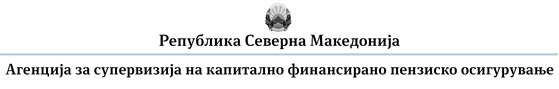  П Р Е К Р Ш О Ч Е Н  П Л А Т Е Н   Н А Л О ГСторител на прекршок:                                                                            Овластено лицe:ОбразложениеСо овој правилник се пропишува формата и содржината на прекршочниот платен налог.  Согласно последните измени на Законот за задолжително капитално финансирано пензиско осигурување и Законот за доброволно капитално финансирано пензиско осигурување, со кои се изврши усогласување на овие закони со Законот за прекршоците, произлезе основ/обврска Агенцијата да ја пропише формата и содржината на прекршочниот платен налог во постапката за порамнување која ја спроведуваат овластените лица.1. Податоци за сторителот на прекршокот1. Податоци за сторителот на прекршокотИме и презиме/назив на правно лицеАдреса /седиште/државаМБГ/ЕДББрој на лична карта/патна исправа/државјанствоПодаток за позиција/функција во правното лице2. Податоци за сторениот прекршок:2. Податоци за сторениот прекршок:Датум и време на сторување  Место на сторувањеКраток опис на прекршокотПравна квалификацијаИзнос на утврдена глоба Број на сметка за плаќање глоба3. Правна поукаСторителот е должен да ја плати глобата во наведениот износ во рок од осум дена од денот на приемот на прекршочниот платен налог на сметката означена на прекршочниот платен налог и веднаш да достави доказ за извршената уплата до Агенцијата за супервизија на капитално финансирано пензиско осигурување. Сторителот кој ќе ја плати глобата во рокот од осум дена од денот на приемот на прекршочниот платен налог, ќе плати само половина од изречената глоба. Ако сторителот не ја плати глобата во определениот рок овластеното лице ќе поднесе барање за поведување на прекршочна постапка.